ANGELINAS TRAVEL - MODULO DI RICHIESTAINFORMAZIONI SUI CONTATTI  INFORMAZIONI SUI CONTATTI  NOME AGENZIA : RICHIEDENTE :INDIRIZZO :EMAIL :TELEFONO UFFICIO :TELEFONO MOBILE :DATE INFORMAZIONI  DATE INFORMAZIONI  DATA DI ARRIVO (GG/MM/AAAA) :GIORNI (1-15) :DATA (GG/MM/AAAA)HOTEL/ CITTÀBB/HB/FBPAXTRASFERIMENTI (AERO,NAVE,BUS,LIMO)DESCRIZIONEGUIDEBUDGET PER PERSONA€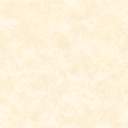 